Algebra II                                               Name________________________________Passport to Advanced Mathematics         Date___________________Hour_________Notes #1 NO CALCULATORExample 1) The functions f and g, defined by f(x) = 4x2 – 32 and g(x) = -4x2 + 32 are graphed in the  xy-plane below.  The graphs of f and g intersect at the points (k,0) and (-k,0).  What isthe value of k?  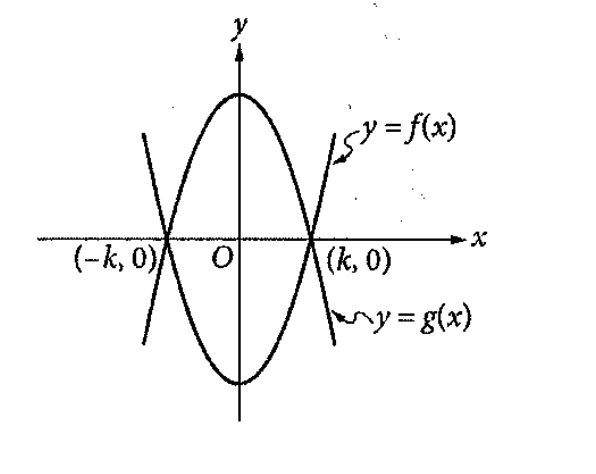 Example 2) In the equation below, h and k are constants.  What are the value for h and k?                                               64x2 – 169 = (hx + k)(hx – k)    Example 3) If f(x) = -3x + 17, then what is f(-5x)?Example 4) The table below shows some values of the functions f and g. For which value of x                     is f(x) –  g(x) = x?Example 5) What are the solutions to the quadratic equation 4x2 – 12x + 40 = 0?xf(x)g(x)-2-11-17-11-1601-151-2-142-11-13